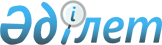 Жекешелендіру туралы
					
			Күшін жойған
			
			
		
					Жамбыл облысы әкімиятының 2008 жылғы 29 мамырдағы N 171 қаулысы. Жамбыл облыстық Әділет департаментінде 2008 жылғы 09 маусымда 1707 нөмірімен тіркелді. Күші жойылды - Жамбыл облысының 2019 жылғы 10 сәуірдегі № 82 қаулысымен
      Ескерту. Күші жойылды - Жамбыл облысының әкімдігінің 10.04.2019 № 82 қаулысымен (алғашқы ресми жарияланған күнінен кейін күнтізбелік он күн өткен соң қолданысқа енгізіледі).

      РҚАО-ның ескертпесі.

      Құжаттың мәтінінде түпнұсқаның пунктуациясы мен орфографиясы сақталған.
      "Жекешелендіру туралы" Қазақстан Республикасының 1995 жылғы 23 желтоқсандағы Заңына және "Қазақстан Республикасындағы жергілікті мемлекеттік басқару туралы" Қазақстан Республикасының 2001 жылғы 23 қаңтардағы Заңына сәйкес Жамбыл облысының әкімияты ҚАУЛЫ ЕТЕДІ: 
      1. Қосымшаға сәйкес жекешелендіруге жататын коммуналдық меншіктегі объектілердің тізімі бекітілсін. 
      2. "Жамбыл облысы әкімиятының қаржы басқармасы" мемлекеттік мекемесіне "Жекешелендіру туралы" Қазақстан Республикасының 1995 жылғы 23 желтоқсандағы Заңына сәйкес осы қаулының 1 тармағында бекітілген объектілерді сатуды ұйымдастыру тапсырылсын. 
      3. Осы қаулы әділет органдарында мемлекеттік тіркелген күннен бастап күшіне енеді және алғаш ресми жарияланған күннен бастап қолданысқа енгізіледі. 
      4. Осы қаулының орындалуын бақылау облыс Әкімінің орынбасары Б.З. Иманәлиевке жүктелсін. Жекешелендіруге жататын коммуналдық меншіктегі объектілердің тізімі
					© 2012. Қазақстан Республикасы Әділет министрлігінің «Қазақстан Республикасының Заңнама және құқықтық ақпарат институты» ШЖҚ РМК
				
      Облыс Әкімі 

Б. Жексембин
Жамбыл облысы әкімиятының
2008 жылғы 29 мамырдағы
№ 171 қаулысына қосымша
р/с
Объектінің атауы
Балансұстаушысы
Негіз
Ескерту
1 
2001 жылы шығарылған, мемлекеттік нөмірі Н 244 ВСГАЗ-3110 автокөлігі 
"Шу ауданы әкімдігінің мәдениет бөлімі" мемлекеттік мекемесі 
"Шу ауданы әкімиятының қаржы бөлімі" мемлекеттік мекемесінің 2008 жылғы 5 наурыздағы № 4-100 хаты 
Қанағаттанарлықсыз жағдайда 
2 
1998 жылы шығарылған, мемлекеттік нөмірі Н 350 АА "Nissan-Patfinder" автокөлігі 
"Төле би көпсалалы коммуналдық шаруашылығы" мемлекеттік коммуналдық кәсіпорны 
"Шу ауданы әкімиятының қаржы бөлімі" мемлекеттік мекемесінің 2008 жылғы 5 наурыздағы № 4-100 хаты 
Қанағаттанарлықсыз жағдайда 
3 
Т. Рысқұлов ауданы, Құлан ауылы, Жібек жолы көшесі, 69 мекенжай бойынша орналасқан ғимарат 
"Т. Рысқұлов ауданы әкімиятының дене шынықтыру және спорт бөлімі" мемлекеттік мекемесі 
"Т. Рысқұлов ауданы әкімиятының қаржы бөлімі" мемлекеттік мекемесінің 2008 жылғы 21 қаңтардағы № 17 хаты 
Қанағаттанарлық жағдайда 
4 
2002 жылы шығарылған, мемлекеттік нөмірі Н 053 АV ВАЗ-2106 автокөлігі 
"Т. Рысқұлов ауданы әкімиятының дене шынықтыру және спорт бөлімі" мемлекеттік мекемесі 
"Т. Рысқұлов ауданы әкімиятының қаржы бөлімі" мемлекеттік мекемесінің 2008 жылғы 21 қаңтардағы № 17 хаты 
Қанағаттанарлықсыз жағдайда 
5 
1993 жылы шығарылған, мемлекеттік нөмірі Н 043 АА ГАЗ-31029 автокөлігі 
"Сарыкемер ауылдық округінің әкімі" мемлекеттік мекемесі 
Байзақ ауданы әкімінің 2008 жылғы 5 ақпандағы № 09-117 хаты 
Қанағаттанарлықсыз жағдайда 
6 
1988 жылы шығарылған, мемлекеттік нөмірі Н 660 АН ГАЗ-52-041аz автокөлігі 
"№1 Сарымолдаев атындағы балалар үйі" мемлекеттік мекемесі 
"Жамбыл облысы әкімиятының білім беру департаменті" мемлекеттік мекемесінің 2008 жылғы 21 қаңтардағы № 05-02/145 хаты 
Қанағаттанарлықсыз жағдайда 
7 
Жамбыл ауданы, Аса ауылы, Абай көшесі, 121 мекенжай бойынша орналасқан ғимарат 
"Жамбыл ауданы әкімиятының білім бөлімі" мемлекеттік мекемесі 
Жамбыл ауданы әкімінің 2008 жылғы 18 ақпандағы № 7/195 хаты 
Қанағаттанарлық жағдайда 
8 
1995 жылы шығарылған "Panasonic" видеокамерасы 
"Жамбыл облысы әкімиятының қаржы басқармасы" мемлекеттік мекемесі 
Қазақстан Республикасының қаржы министрлігі мемлекеттік мүлік және жекешелендіру комитетінің 2008 жылғы 21 сәуірдегі № 213 бұйрығы 
Қанағаттанарлықсыз жағдайда 
9 
1997 жылы шығарылған электрстансасы 
"Жамбыл облысы әкімиятының қаржы басқармасы" мемлекеттік мекемесі 
Қазақстан Республикасының қаржы министрлігі мемлекеттік мүлік және жекешелендіру комитетінің 2008 жылғы 21 сәуірдегі № 213 бұйрығы 
Қанағаттанарлықсыз жағдайда 
10 
1997 жылы шығарылған электргенераторы 
"Жамбыл облысы әкімиятының қаржы басқармасы" мемлекеттік мекемесі 
Қазақстан Республикасының қаржы министрлігі мемлекеттік мүлік және жекешелендіру комитетінің 2008 жылғы 21 сәуірдегі № 213 бұйрығы 
Қанағаттанарлықсыз жағдайда 
11 
1997 жылы шығарылған электргенераторы 
"Жамбыл облысы әкімиятының қаржы басқармасы" мемлекеттік мекемесі 
Қазақстан Республикасының қаржы министрлігі мемлекеттік мүлік және жекешелендіру комитетінің 2008 жылғы 21 сәуірдегі № 213 бұйрығы 
Қанағаттанарлықсыз жағдайда 
12 
1991 жылы шығарылған, мемлекеттік нөмірі 91-23 ДЖ УАЗ-31512 автокөлігі 
"Жамбыл облысы әкімиятының қаржы басқармасы" мемлекеттік мекемесі 
Қазақстан Республикасының қаржы министрлігі мемлекеттік мүлік және жекешелендіру комитетінің 2008 жылғы 21 сәуірдегі № 213 бұйрығы 
Қанағаттанарлықсыз жағдайда 
13 
1985 жылы шығарылған, мемлекеттік нөмірі Н 880 СА ГАЗ-52-04 автокөлігі 
"Жамбыл облысы әкімиятының қаржы басқармасы" мемлекеттік мекемесі 
Қазақстан Республикасының қаржы министрлігі мемлекеттік мүлік және жекешелендіру комитетінің 2008 жылғы 21 сәуірдегі 213 бұйрығы 
Қанағаттанарлықсыз жағдайда 
14 
1988 жылы шығарылған, мемлекеттік нөмірі Н 205 ВС М-2140 автокөлігі 
"Жамбыл облысы әкімиятының қаржы басқармасы" мемлекеттік мекемесі 
Қазақстан Республикасының қаржы министрлігі мемлекеттік мүлік және жекешелендіру комитетінің 2008 жылғы 21 сәуірдегі № 213 бұйрығы 
Қанағаттанарлықсыз жағдайда 
15 
1988 жылы шығарылған, мемлекеттік нөмірі 1526 ЕЧ ЮМЗ-6л доңғалақтық тракторы 
"Жамбыл облысы әкімиятының қаржы басқармасы" мемлекеттік мекемесі 
Қазақстан Республикасының қаржы министрлігі мемлекеттік мүлік және жекешелендіру комитетінің 2008 жылғы 21 сәуірдегі № 213 бұйрығы 
Қанағаттанарлықсыз жағдайда 
16 
1987 жылы шығарылған, мемлекеттік нөмірі Н 156 АN ЛАЗ-695 автобусы 
"Жамбыл облысы әкімиятының қаржы басқармасы" мемлекеттік мекемесі 
Қазақстан Республикасының қаржы министрлігі мемлекеттік мүлік және жекешелендіру комитетінің 2008 жылғы 21 сәуірдегі № 213 бұйрығы 
Қанағаттанарлықсыз жағдайда 
17 
1988 жылы шығарылған, мемлекеттік нөмірі Н 154 АN ПАЗ-672 автобусы 
"Жамбыл облысы әкімиятыныә қаржы басқармасы" мемлекеттік мекемесі 
Қазақстан Республикасының қаржы министрлігі мемлекеттік мүлік және жекешелендіру комитетінің 2008 жылғы 21 сәуірдегі № 213 бұйрығы 
Қанағаттанарлықсыз жағдайда 
18 
1985 жылы шығарылған, мемлекеттік нөмірі Н 153 АN ПАЗ-672 автобусы 
"Жамбыл облысы әкімиятының қаржы басқармасы" мемлекеттік мекемесі 
Қазақстан Республикасының қаржы министрлігі мемлекеттік мүлік және жекешелендіру комитетінің 2008 жылғы 21 сәуірдегі № 213 бұйрығы 
Қанағаттанарлықсыз жағдайда 
19 
1988 жылы шығарылған, АД-60-Т230-1Р дизель-генераторы 
"Жамбыл облысы әкімиятының қаржы басқармасы" мемлекеттік мекемесі 
Қазақстан Республикасының қаржы министрлігі мемлекеттік мүлік және жекешелендіру комитетінің 2008 жылғы 21 сәуірдегі № 213 бұйрығы 
Қанағаттанарлықсыз жағдайда 
20 
1988 жылы шығарылған, АД-60-Т230-1Р дизель-генераторы 
"Жамбыл облысы әкімиятының қаржы басқармасы" мемлекеттік мекемесі 
Қазақстан Республикасының қаржы министрлігі мемлекеттік мүлік және жекешелендіру комитетінің 2008 жылғы 21 сәуірдегі № 213 бұйрығы 
Қанағаттанарлықсыз жағдайда 
21 
1987 жылы шығарылған, АД-30-Т/400-2м дизель-генераторы 
"Жамбыл облысы әкімиятының қаржы басқармасы" мемлекеттік мекемесі 
Қазақстан Республикасының қаржы министрлігі мемлекеттік мүлік және жекешелендіру комитетінің 2008 жылғы 21 сәуірдегі № 213 бұйрығы 
Қанағаттанарлықсыз жағдайда 
22 
1974 жылы шығарылған, АД-30т дизель-генераторы 
"Жамбыл облысы әкімиятының қаржы басқармасы" мемлекеттік мекемесі 
Қазақстан Республикасының қаржы министрлігі мемлекеттік мүлік және жекешелендіру комитетінің 2008 жылғы 21 сәуірдегі № 213 бұйрығы 
Қанағаттанарлықсыз жағдайда 
23 
1986 жылы шығарылған, АД-30т дизель-генераторы 
"Жамбыл облысы әкімиятының қаржы басқармасы" мемлекеттік мекемесі 
Қазақстан Республикасының қаржы министрлігі мемлекеттік мүлік және жекешелендіру комитетінің 2008 жылғы 21 сәуірдегі № 213 бұйрығы 
Қанағаттанарлықсыз жағдайда 
24 
1991 жылы шығарылған, АД-30 дизель-генераторлық агрегаты 
"Жамбыл облысы әкімиятының қаржы басқармасы" мемлекеттік мекемесі 
Қазақстан Республикасының қаржы министрлігі мемлекеттік мүлік және жекешелендіру комитетінің 2008 жылғы 21 сәуірдегі № 213 бұйрығы 
Қанағаттанарлықсыз жағдайда 
25 
1988 жылы шығарылған, мемлекеттік нөмірі Н 214 AF ЗИЛ-131 автокөлігі 
"Жамбыл облысы әкімиятының қаржы басқармасы" мемлекеттік мекемесі 
Қазақстан Республикасының қаржы министрлігі мемлекеттік мүлік және жекешелендіру комитетінің 2008 жылғы 21 сәуірдегі № 213 бұйрығы 
Қанағаттанарлықсыз жағдайда 
26 
1992 жылы шығарылған мемлекеттік нөмірі Н 732 AВ ВАЗ-21083 автокөлігі 
"Жамбыл облысы әкімиятының қаржы басқармасы" мемлекеттік мекемесі 
Қазақстан Республикасының қаржы министрлігі мемлекеттік мүлік және жекешелендіру комитетінің 2008 жылғы 21 сәуірдегі № 213 бұйрығы 
Қанағаттанарлықсыз жағдайда 
27 
1985 жылы шығарылған, мемлекеттік нөмірі Н 213 АF УАЗ-452 автокөлігі 
"Жамбыл облысы әкімиятының қаржы басқармасы" мемлекеттік мекемесі 
Қазақстан Республикасының қаржы министрлігі мемлекеттік мүлік және жекешелендіру комитетінің 2008 жылғы 21 сәуірдегі № 213 бұйрығы 
Қанағаттанарлықсыз жағдайда 
28 
1995 жылы шығарылған, мемлекеттік нөмірі Н 805 АТ УАЗ-2206 автокөлігі 
"Жамбыл облысы әкімиятының қаржы басқармасы" мемлекеттік мекемесі 
Қазақстан Республикасының қаржы министрлігі мемлекеттік мүлік және жекешелендіру комитетінің 2008 жылғы 21 сәуірдегі № 213 бұйрығы 
Қанағаттанарлықсыз жағдайда 
29 
1991 жылы шығарылған, мемлекеттік нөмірі Н 116 АС УАЗ-31512 автокөлігі 
"Жамбыл облысы әкімиятының қаржы басқармасы" мемлекеттік мекемесі 
Қазақстан Республикасының қаржы министрлігі мемлекеттік мүлік және жекешелендіру комитетінің 2008 жылғы 21 сәуірдегі № 213 бұйрығы 
Қанағаттанарлықсыз жағдайда 